Лермонтовский пр., д. 44 литер А,  Санкт-Петербург, 190103	 ОКПО 39410814, ОГРН 1027810240260, ИНН/КПП 7826001459/783901001 http://www.spbume.ru/Представительство в Самаре и Самарской областиО проведении профориентационных  мероприятий «Атлас профессий»Санкт-Петербургского университета технологий управления и экономикиУважаемые коллеги!В соответствии с письмом директора Департамента государственной политики в сфере общего образования Министерства образования и науки Российской Федерации А.Г. Благинина от 20.12.2016 № 08-2788 и заместителя министра Министерства образования и науки Самарской области  Л.Е. Загребовой от 20.12.2016 № 08-2758 дан старт профориентацонному проекту «Zасобой в профессию», который реализуется Молодежным парламентом при поддержке Государственной Думы Федерального Собрания Российской Федерации, Минтруда России и Минобрнауки России. Просим Вас проинформировать подведомственные общеобразовательные организации о мероприятиях «Атлас профессий» Санкт-Петербургского университета технологий управления и экономики.	Мероприятия проекта направлены на работу с обучающимися 9 и 11 классов общеобразовательных организаций, с обучающимися ССУЗов, а также специалистами по профессиональному самоопределению.Материалы, идеи для проведения занятий по профориентации,  образцы профессиограмм, формы проведения мероприятий в территориальных управлениях, образовательных организациях а также даты проведения мероприятий проекта можно обсудить по телефонам регионального представителя –  (846) 247-22-33; 8960-820-2-080 и 8902-749-49-19, электронной почте – gerasimenkonv21@gmail.com  или  по адресу – г. Самара, ул. Московское шоссе, 125-А, оф. 306 В мае-июне 2017 года специалисты по профессиональному самоопределению, педагоги смогут получить бесплатные сертификаты за реализацию профориентационного проекта «Zасобой в профессию» Минобрнауки России и мероприятий «Атлас профессий» Санкт-Петербургского университета технологий управления и экономики. Для его получения необходимо участвовать в мероприятиях проекта «Атлас профессий» и наборе групп обучающихся на протяжении всего времени действия проекта.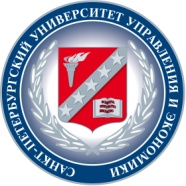 САНКТ-ПЕТЕРБУРГСКИЙ УНИВЕРСИТЕТ ТЕХНОЛОГИЙ УПРАВЛЕНИЯ И ЭКОНОМИКИ